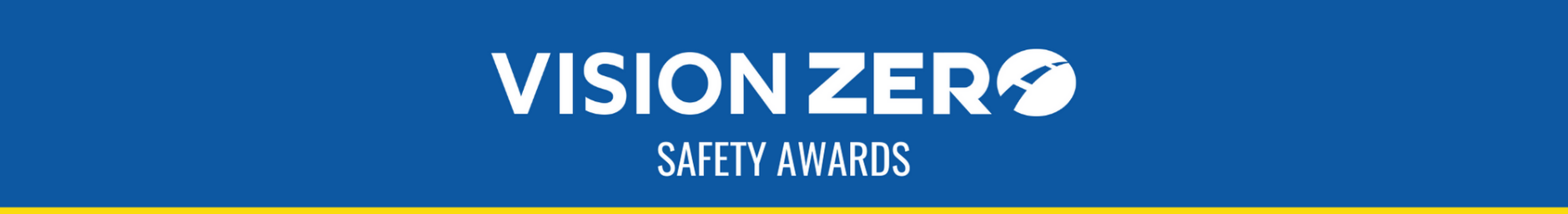 EMERGENCY MEDICAL SERVICES AWARD NOMINATIONRules and CriteriaThe Emergency Medical Services (EMS) Award was designed to recognize EMS providers for their commitment and dedication to keeping North Dakota roads safe through public education opportunities, teaching efforts and dedication to a local, area-wide or statewide road safety from October 1, 2021 – September 30, 2022.  Award presentation will take place at the Vision Zero Partner Conference Awards Banquet on May 16, 2023. Nominations are due December 31, 2022.EMS AWARD CRITERIACommunity Involvement – describe the nominee’s community and how the nominee collaborates with their community to address road safety issues. Describe the organizations and individuals with whom the nominee collaborates. Road Safety Activities – describe and list the nominee’s road safety activities. Is road safety part of their job responsibilities or are these activities conducted on a volunteer basis? Advocacy – describe any advocacy efforts the nominee has conducted to promote road safety. This may include legislative activities or the promotion of road safety (child passenger safety, seat belt safety or other ways to help keep roads safe) through media or community activities. Leadership – describe any leadership role the nominee has taken to promote road safety. This may include fundraising or organizing activities. Merit – describe special qualities this nominee possesses. What unique attributes or talents does this nominee demonstrate?Other – not an evaluation criterion, however, share any anecdotal stories you may have about this nominee.  JUDGING CRITERIAEntries are based on the information provided in the nomination and must include information regarding all the above criteria except the “Other.”Nomination forms can be emailed or mailed to the NDDOT Highway Safety Division.Highway Safety DivisionNorth Dakota Department of TransportationChild Passenger Safety/Technician/Instructor608 E Boulevard AveBismarck, ND 58505-0700lwahlman@nd.govEMERGENCY MEDICAL SERVICESEligibility Dates: October 1, 2021 – September 30, 2022Deadline: December 31, 2022NOMINEE INFORMATIONCommunity Involvement:Road Safety Activities:Advocacy:NOMINEE INFORMATION – Page 2Leadership:Merit:Other: Name: Name: Address: City: State: Zip: Phone: Phone: Email: First Name: Last Name: Submitted by: Organization: Phone: Email: Date: 